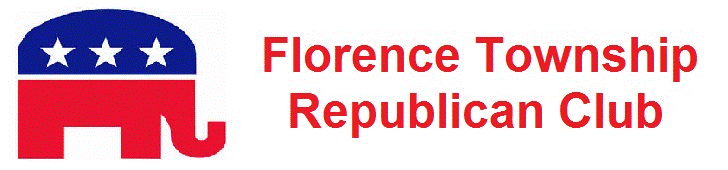 PO Box 252 – Roebling, NJ 085542017 – 2018 Membership & DuesName _________________________________Address________________________________              ________________________________E-Mail Address__________________________Home Phone #__________________________Cell Phone#_____________________________Annual Dues $10 – Payable to FTRCMonthly Meetings held each 3rd Tuesday Night @ the Florence Yacht Club @ 8:00pm